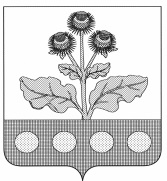 АДМИНИСТРАЦИЯ  КОЛБИНСКОГО СЕЛЬСКОГО ПОСЕЛЕНИЯ РЕПЬЕВСКОГО МУНИЦИПАЛЬНОГО РАЙОНАВОРОНЕЖСКОЙ ОБЛАСТИПОСТАНОВЛЕНИЕ«09» апреля 2019 г. №13с. КолбиноВ соответствии со статьей 264.2 Бюджетного кодекса РФ и статьей 54 Решения совета народных депутатов Колбинского сельского поселения Репьевского муниципального района от 27.06.2008 года №92 «Об утверждении Положения «О бюджетном процессе в Колбинском сельском поселении» администрация Колбинского сельского поселения Репьевского муниципального района Воронежской области постановляет:1. Утвердить прилагаемый отчет об исполнении бюджета Колбинского сельского поселения за 1 квартал 2019 года, согласно приложению №1.2. Контроль за исполнением настоящего постановления оставляю за собой.Глава  сельского поселения                                                В.Н.СимонцеваДоходы бюджета2. Расходы бюджета 3. Источники финансирования дефицита бюджетаОб утверждении отчета об исполнении бюджета Колбинского сельского поселения за 1 квартал 2019 годаПриложение №1к постановлению администрации Колбинского сельского поселения   «Об утверждении отчета об исполнении бюджета Колбинского сельского поселения  за 1 квартал 2019 года» от 09 апреля 2019 года №13Приложение №1к постановлению администрации Колбинского сельского поселения   «Об утверждении отчета об исполнении бюджета Колбинского сельского поселения  за 1 квартал 2019 года» от 09 апреля 2019 года №13Приложение №1к постановлению администрации Колбинского сельского поселения   «Об утверждении отчета об исполнении бюджета Колбинского сельского поселения  за 1 квартал 2019 года» от 09 апреля 2019 года №13Наименование показателяКод дохода по бюджетной классификацииУтвержденные бюджетные назначенияИсполненоНаименование показателяКод дохода по бюджетной классификацииУтвержденные бюджетные назначенияИсполненоНаименование показателяКод дохода по бюджетной классификацииУтвержденные бюджетные назначенияИсполнено1345Доходы бюджета - всегоx6 083 736,96491 693,92в том числе:  НАЛОГОВЫЕ И НЕНАЛОГОВЫЕ ДОХОДЫ182 1 00 00000 00 0000 0001 679 000,0088 206,96  НАЛОГИ НА ПРИБЫЛЬ, ДОХОДЫ182 1 01 00000 00 0000 00049 000,005 597,41  Налог на доходы физических лиц182 1 01 02000 01 0000 11049 000,005 597,41  Налог на доходы физических лиц с доходов, источником которых является налоговый агент, за исключением доходов, в отношении которых исчисление и уплата налога осуществляются в соответствии со статьями 227, 2271 и 228 Налогового кодекса Российской Федерации182 1 01 02010 01 0000 11049 000,005 397,35  Налог на доходы физических лиц с доходов, источником которых является налоговый агент, за исключением доходов, в отношении которых исчисление и уплата налога осуществляются в соответствии со статьями 227, 2271 и 228 Налогового кодекса Российской Федерации (перерасчеты, недоимка и задолженность по соответствующему платежу, в том числе по отмененному)182 1 01 02010 01 1000 11049 000,005 396,55  Налог на доходы физических лиц с доходов, источником которых является налоговый агент, за исключением доходов, в отношении которых исчисление и уплата налога осуществляются в соответствии со статьями 227, 2271 и 228 Налогового кодекса Российской Федерации (пени по соответствующему платежу)182 1 01 02010 01 2100 110-0,80  Налог на доходы физических лиц с доходов, полученных от осуществления деятельности физическими лицами, зарегистрированными в качестве индивидуальных предпринимателей, нотариусов, занимающихся частной практикой, адвокатов, учредивших адвокатские кабинеты, и других лиц, занимающихся частной практикой в соответствии со статьей 227 Налогового кодекса Российской Федерации182 1 01 02020 01 0000 110-180,06Налог на доходы физических лиц с доходов, полученных от осуществления деятельности физическими лицами, зарегистрированными в качестве индивидуальных предпринимателей, нотариусов, занимающихся частной практикой, адвокатов, учредивших адвокатские кабинеты, и других лиц, занимающихся частной практикой в соответствии со статьей 227 Налогового кодекса Российской Федерации (сумма платежа (перерасчеты, недоимка и задолженность по соответствующему платежу, в том числе по отмененному)182 1 01 02020 01 1000 110-180,06Налог на доходы физических лиц с доходов, полученных физическими лицами в соответствии со статьей 228 Налогового кодекса Российской Федерации182 1 01 02030 01 0000 110-20,00Налог на доходы физических лиц с доходов, полученных физическими лицами в соответствии со статьей 228 Налогового кодекса Российской Федерации (суммы денежных взысканий (штрафов) по соответствующему платежу согласно законодательству Российской Федерации)182 1 01 02030 01 3000 110-20,00  НАЛОГИ НА СОВОКУПНЫЙ ДОХОД182 1 05 00000 00 0000 000249 000,0019 432,20  Единый сельскохозяйственный налог182 1 05 03000 01 0000 110249 000,0019 432,20  Единый сельскохозяйственный налог182 1 05 03010 01 0000 110249 000,0019 432,20  Единый сельскохозяйственный налог (сумма платежа (перерасчеты, недоимка и задолженность по соответствующему платежу, в том числе по отмененному)182 1 05 03010 01 1000 110249 000,0019 432,20  НАЛОГИ НА ИМУЩЕСТВО182 1 06 00000 00 0000 0001 381 000,0063 177,35  Налог на имущество физических лиц182 1 06 01000 00 0000 11030 000,00172,75  Налог на имущество физических лиц, взимаемый по ставкам, применяемым к объектам налогообложения, расположенным в границах сельских поселений182 1 06 01030 10 0000 11030 000,00172,75  Налог на имущество физических лиц182 1 06 01030 10 1000 11030 000,00165,00  Налог на имущество физических лиц, взимаемый по ставкам, применяемым к объектам налогообложения, расположенным в границах сельских поселений (пени по соответствующему платежу)182 1 06 01030 10 2100 110-7,75  Земельный налог182 1 06 06000 00 0000 1101 351 000,0063 004,60  Земельный налог с организаций182 1 06 06030 00 0000 110123 000,0050 101,48  Земельный налог с организаций, обладающих земельным участком, расположенным в границах сельских поселений182 1 06 06033 10 0000 110123 000,0050 101,48  Земельный налог с организаций, обладающих земельным участком, расположенным в границах сельских поселений (сумма платежа (перерасчеты, недоимка и задолженность по соответствующему платежу, в том числе по отмененному)182 1 06 06033 10 1000 110119 000,0045 909,00  Земельный налог с организаций, обладающих земельным участком, расположенным в границах  сельских  поселений  (пени по соответствующему платежу)182 1 06 06033 10 2100 1104 000,004 192,48  Земельный налог с физических лиц182 1 06 06040 00 0000 1101 228 000,0012 903,12  Земельный налог с физических лиц, обладающих земельным участком, расположенным в границах сельских поселений182 1 06 06043 10 0000 1101 228 000,0012 903,12  Земельный налог с физических лиц182 1 06 06043 10 1000 1101 228 000,0012 695,00  Земельный налог с физических лиц, обладающих земельным участком, расположенным в границах сельских поселений  (пени по соответствующему платежу)182 1 06 06043 10 2100 110-208,12  НАЛОГОВЫЕ И НЕНАЛОГОВЫЕ ДОХОДЫ914 1 00 00000 00 0000 00016 000,003 950,00  ГОСУДАРСТВЕННАЯ ПОШЛИНА914 1 08 00000 00 0000 0008 000,002 450,00  Государственная пошлина за совершение нотариальных действий (за исключением действий, совершаемых консульскими учреждениями Российской Федерации)914 1 08 04000 01 0000 1108 000,002 450,00  Государственная пошлина за совершение нотариальных действий должностными лицами органов местного самоуправления, уполномоченными в соответствии с законодательными актами Российской Федерации на совершение нотариальных действий914 1 08 04020 01 0000 1108 000,002 450,00  Государственная пошлина за совершение нотариальных действий должностными лицами органов местного самоуправления, уполномоченными в соответствии с законодательными актами Российской Федерации на совершение нотариальных действий914 1 08 04020 01 1000 1108 000,002 450,00  ШТРАФЫ, САНКЦИИ, ВОЗМЕЩЕНИЕ УЩЕРБА914 1 16 00000 00 0000 0008 000,001 500,00  Прочие поступления от денежных взысканий (штрафов) и иных сумм в возмещение ущерба914 1 16 90000 00 0000 1408 000,001 500,00  Прочие поступления от денежных взысканий (штрафов) и иных сумм в возмещение ущерба, зачисляемые в бюджеты сельских поселений914 1 16 90050 10 0000 1408 000,001 500,00  БЕЗВОЗМЕЗДНЫЕ ПОСТУПЛЕНИЯ914 2 00 00000 00 0000 0004 388 736,96399 536,96  БЕЗВОЗМЕЗДНЫЕ ПОСТУПЛЕНИЯ ОТ ДРУГИХ БЮДЖЕТОВ БЮДЖЕТНОЙ СИСТЕМЫ РОССИЙСКОЙ ФЕДЕРАЦИИ914 2 02 00000 00 0000 0004 388 736,96399 536,96  Дотации бюджетам бюджетной системы Российской Федерации914 2 02 10000 00 0000 1502 249 600,00319 500,00  Дотации на выравнивание бюджетной обеспеченности914 2 02 15001 00 0000 150678 600,00169 500,00  Дотации бюджетам поселений на выравнивание бюджетной обеспеченности914 2 02 15001 10 0000 150678 600,00169 500,00  Прочие дотации914 2 02 19999 00 0000 1501 571 000,00150 000,00  Прочие дотации бюджетам сельских поселений914 2 02 19999 10 0000 1501 571 000,00150 000,00  Субсидии бюджетам бюджетной системы Российской Федерации (межбюджетные субсидии)914 2 02 20000 00 0000 1502 000 000,00-  Прочие субсидии914 2 02 29999 00 0000 1502 000 000,00-  Прочие субсидии бюджетам сельских поселений914 2 02 29999 10 0000 1502 000 000,00-  Субвенции бюджетам бюджетной системы Российской Федерации914 2 02 30000 00 0000 15078 800,0019 700,00  Субвенции бюджетам на осуществление первичного воинского учета на территориях, где отсутствуют военные комиссариаты914 2 02 35118 00 0000 15078 800,0019 700,00  Субвенции бюджетам поселений на осуществление первичного воинского учета на территориях, где отсутствуют военные комиссариаты914 2 02 35118 10 0000 15078 800,0019 700,00Иные межбюджетные трансферты914 2 02 40000 00 0000 15060 336,9660 336,96Межбюджетные трансферты, передаваемые бюджетам муниципальных образований на осуществление части полномочий по решению вопросов местного значения в соответствии с заключенными соглашениями914 2 02 40014 00 0000 15060 336,9660 336,96 Межбюджетные трансферты, передаваемые бюджетам сельских поселений из бюджетов муниципальных районов на осуществление части полномочий по решению вопросов местного значения в соответствии с заключенными соглашениями914 2 02 40014 10 0000 15060 336,9660 336,96Наименование показателяКод расхода по бюджетной классификацииУтвержденные бюджетные назначенияИсполненоНаименование показателяКод расхода по бюджетной классификацииУтвержденные бюджетные назначенияИсполненоНаименование показателяКод расхода по бюджетной классификацииУтвержденные бюджетные назначенияИсполнено1345Расходы бюджета - всегоx7 117 636,96874 317,99в том числе:  Расходы на обеспечение деятельности главы сельского поселения914 0102 26 1 01 92020 000709 900,00109 037,24  Расходы на выплаты персоналу в целях обеспечения выполнения функций государственными (муниципальными) органами, казенными учреждениями, органами управления государственными внебюджетными фондами914 0102 26 1 01 92020 100709 900,00109 037,24  Расходы на выплаты персоналу государственных (муниципальных) органов914 0102 26 1 01 92020 120709 900,00109 037,24  Фонд оплаты труда государственных (муниципальных) органов914 0102 26 1 01 92020 121-87 318,00  Взносы по обязательному социальному страхованию на выплаты денежного содержания и иные выплаты работникам государственных (муниципальных) органов914 0102 26 1 01 92020 129-21 719,24  Расходы на обеспечение функций органов местного самоуправления914 0104 26 1 01 92010 0001 666 025,00336 959,34  Расходы на выплаты персоналу в целях обеспечения выполнения функций государственными (муниципальными) органами, казенными учреждениями, органами управления государственными внебюджетными фондами914 0104 26 1 01 92010 1001 068 385,00175 758,78  Расходы на выплаты персоналу государственных (муниципальных) органов914 0104 26 1 01 92010 1201 068 385,00175 758,78  Фонд оплаты труда государственных (муниципальных) органов914 0104 26 1 01 92010 121-118 721,41  Иные выплаты персоналу государственных (муниципальных) органов, за исключением фонда оплаты труда914 0104 26 1 01 92010 122-1 085,00  Взносы по обязательному социальному страхованию на выплаты денежного содержания и иные выплаты работникам государственных (муниципальных) органов914 0104 26 1 01 92010 129-55 952,37  Закупка товаров, работ и услуг для обеспечения государственных (муниципальных) нужд914 0104 26 1 01 92010 200277 640,0084 239,58  Иные закупки товаров, работ и услуг для обеспечения государственных (муниципальных) нужд914 0104 26 1 01 92010 240277 640,0084 239,58  Прочая закупка товаров, работ и услуг914 0104 26 1 01 92010 244-84 239,58  Иные бюджетные ассигнования914 0104 26 1 01 92010 800320 000,0076 960,98  Уплата налогов, сборов и иных платежей914 0104 26 1 01 92010 850320 000,0076 960,98  Уплата налога на имущество организаций и земельного налога914 0104 26 1 01 92010 851-76 711,00  Уплата иных платежей914 0104 26 1 01 92010 853-249,98  Осуществление первичного воинского учета на территориях, где отсутствуют военные комиссариаты914 0203 26 3 03 51180 00078 800,0019 700,00  Расходы на выплаты персоналу в целях обеспечения выполнения функций государственными (муниципальными) органами, казенными учреждениями, органами управления государственными внебюджетными фондами914 0203 26 3 03 51180 10070 500,0017 625,00  Расходы на выплаты персоналу государственных (муниципальных) органов914 0203 26 3 03 51180 12070 500,0017 625,00  Фонд оплаты труда государственных (муниципальных) органов914 0203 26 3 03 51180 121-13 536,00  Взносы по обязательному социальному страхованию на выплаты денежного содержания и иные выплаты работникам государственных (муниципальных) органов914 0203 26 3 03 51180 129-4 089,00  Закупка товаров, работ и услуг для обеспечения государственных (муниципальных) нужд914 0203 26 3 03 51180 2008 300,002 075,00  Иные закупки товаров, работ и услуг для обеспечения государственных (муниципальных) нужд914 0203 26 3 03 51180 2408 300,002 075,00  Прочая закупка товаров, работ и услуг914 0203 26 3 03 51180 244-2 075,00  Мероприятия по развитию сети автомобильных дорог общего пользования914 0409 24 1 01 91290 00060 336,9660 336,96  Закупка товаров, работ и услуг для обеспечения государственных (муниципальных) нужд914 0409 24 1 01 91290 20060 336,9660 336,96  Иные закупки товаров, работ и услуг для обеспечения государственных (муниципальных) нужд914 0409 24 1 01 91290 24060 336,9660 336,96  Прочая закупка товаров, работ и услуг914 0409 24 1 01 91290 244-60 336,96  Благоустройство мест массового отдыха914 0412 05 2 03 98520 00015 415,3515 415,35  Закупка товаров, работ и услуг для обеспечения государственных (муниципальных) нужд914 0412 05 2 03 98520 20015 000,0015 000,00  Иные закупки товаров, работ и услуг для обеспечения государственных (муниципальных) нужд914 0412 05 2 03 98520 24015 000,0015 000,00  Прочая закупка товаров, работ и услуг914 0412 05 2 03 98520 244-15 000,00  Иные бюджетные ассигнования914 0412 05 2 03 98520 800415,35415,35  Уплата налогов, сборов и иных платежей914 0412 05 2 03 98520 850415,35415,35  Уплата иных платежей914 0412 05 2 03 98520 853-415,35914 0412 26 1 02 90200 0002 000,00-  Межбюджетные трансферты914 0412 26 1 02 90200 5002 000,00-  Иные межбюджетные трансферты914 0412 26 1 02 90200 5402 000,00-  Реализация муниципальных функций в сфере обеспечения проведения капитального ремонта общего имущества в многоквартирных домах914 0501 05 1 10 91190 0005 500,00-  Закупка товаров, работ и услуг для обеспечения государственных (муниципальных) нужд914 0501 05 1 10 91190 2005 500,00-  Иные закупки товаров, работ и услуг для обеспечения государственных (муниципальных) нужд914 0501 05 1 10 91190 2405 500,00-914 0501 26 1 02 90200 0001 000,00-  Межбюджетные трансферты914 0501 26 1 02 90200 5001 000,00-  Иные межбюджетные трансферты914 0501 26 1 02 90200 5401 000,00-  Выполнение других расходных обязательств914 0503 05 2 02 90200 000250 989,6539 901,24  Закупка товаров, работ и услуг для обеспечения государственных (муниципальных) нужд914 0503 05 2 02 90200 200250 989,6539 901,24  Иные закупки товаров, работ и услуг для обеспечения государственных (муниципальных) нужд914 0503 05 2 02 90200 240250 989,6539 901,24  Прочая закупка товаров, работ и услуг914 0503 05 2 02 90200 244-39 901,24  Благоустройство территорий муниципальных образований914 0503 05 2 03 S8110 0002 730 787,99-  Закупка товаров, работ и услуг для обеспечения государственных (муниципальных) нужд914 0503 05 2 03 S8110 2002 730 787,99-  Иные закупки товаров, работ и услуг для обеспечения государственных (муниципальных) нужд914 0503 05 2 03 S8110 2402 730 787,99-  Выполнение других расходных обязательств914 0503 30 1 03 90200 000175 500,0049 844,30  Закупка товаров, работ и услуг для обеспечения государственных (муниципальных) нужд914 0503 30 1 03 90200 200175 500,0049 844,30  Иные закупки товаров, работ и услуг для обеспечения государственных (муниципальных) нужд914 0503 30 1 03 90200 240175 500,0049 844,30  Прочая закупка товаров, работ и услуг914 0503 30 1 03 90200 244-49 844,30  Повышение энергетической эффективности экономики914 0505 30 1 02 91220 000970,00970,00  Закупка товаров, работ и услуг для обеспечения государственных (муниципальных) нужд914 0505 30 1 02 91220 200970,00970,00  Иные закупки товаров, работ и услуг для обеспечения государственных (муниципальных) нужд914 0505 30 1 02 91220 240970,00970,00 Прочая закупка товаров, работ и услуг914 0505 30 1 02 91220 244-970,00Расходы на обеспечение деятельности (оказание услуг) муниципальных учреждений914 0801 11 1 01 00590 0001 142 712,01240 453,56  Закупка товаров, работ и услуг для обеспечения государственных (муниципальных) нужд914 0801 11 1 01 00590 2001 142 712,01240 453,56  Иные закупки товаров, работ и услуг для обеспечения государственных (муниципальных) нужд914 0801 11 1 01 00590 2401 142 712,01240 453,56  Прочая закупка товаров, работ и услуг914 0801 11 1 01 00590 244-240 453,56  Мероприятия в сфере культуры и кинематографии914 0801 11 2 03 64860 0001 700,001 700,00  Закупка товаров, работ и услуг для обеспечения государственных (муниципальных) нужд914 0801 11 2 03 64860 2001 700,001 700,00  Иные закупки товаров, работ и услуг для обеспечения государственных (муниципальных) нужд914 0801 11 2 03 64860 2401 700,001 700,00  Прочая закупка товаров, работ и услуг914 0801 11 2 03 64860 244-1 700,00914 0801 26 1 02 90200 000276 000,00-  Межбюджетные трансферты914 0801 26 1 02 90200 500276 000,00-  Иные межбюджетные трансферты914 0801 26 1 02 90200 540276 000,00-Результат исполнения бюджета (дефицит / профицит)x-1 033 900,00-382 624,07Наименование показателяКод источника финансирования дефицита бюджета по бюджетной классификацииУтвержденные бюджетные назначенияИсполненоНаименование показателяКод источника финансирования дефицита бюджета по бюджетной классификацииУтвержденные бюджетные назначенияИсполненоНаименование показателяКод источника финансирования дефицита бюджета по бюджетной классификацииУтвержденные бюджетные назначенияИсполненоНаименование показателяКод источника финансирования дефицита бюджета по бюджетной классификацииУтвержденные бюджетные назначенияИсполненоНаименование показателяКод источника финансирования дефицита бюджета по бюджетной классификацииУтвержденные бюджетные назначенияИсполнено1345Источники финансирования дефицита бюджета - всегоx1 033 900,00382 624,07в том числе:источники внутреннего финансирования бюджетаx--из них:источники внешнего финансирования бюджетаx--из них:Изменение остатков средств000 01 00 00 00 00 0000 0001 033 900,00382 624,07увеличение остатков средств, всего000 01 05 00 00 00 0000 500-6 083 736,96-1 491 694,92  Увеличение прочих остатков средств бюджетов100 01 05 02 00 00 0000 500-6 083 736,96-1 491 694,92  Увеличение прочих остатков денежных средств бюджетов100 01 05 02 01 00 0000 510-6 083 736,96-1 491 694,92  Увеличение прочих остатков денежных средств бюджетов сельских поселений100 01 05 02 01 10 0000 510-6 083 736,96-1 491 694,92уменьшение остатков средств, всего000 01 05 00 00 00 0000 6007 117 636,961 874 318,99  Уменьшение прочих остатков средств бюджетов100 01 05 02 00 00 0000 6007 117 636,961 874 318,99  Уменьшение прочих остатков денежных средств бюджетов100 01 05 02 01 00 0000 6107 117 636,961 874 318,99  Уменьшение прочих остатков денежных средств бюджетов сельских поселений100 01 05 02 01 10 0000 6107 117 636,961 874 318,99